Cercles par Elliot gagné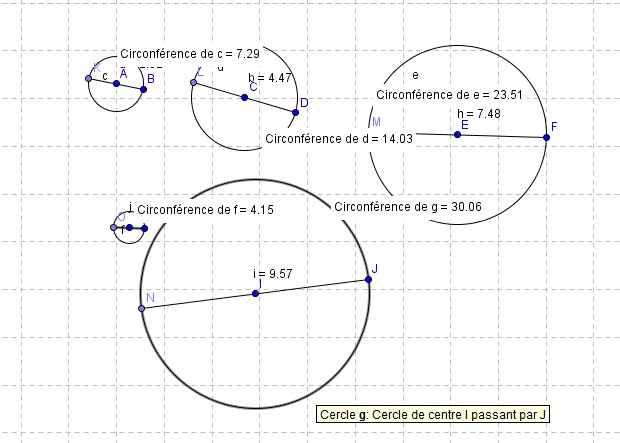 nomcdc/dCercle14.151.323.143Cercle27.292.323.142Cercle314.034.473.138Cercle423.517.483.143Cercle530.069.573.141